Планируемые результаты10 классЛичностные результатысформированность мировоззрения, соответствующего современному уровню развития науки и техники;готовность и способность к образованию, в том числе самообразованию, на протяжении всей жизни; сознательное отношение к непрерывному образованию как условию успешной профессиональной и общественной деятельности;навыки сотрудничества со сверстниками, детьми младшего возраста, взрослыми в образовательной, учебно-исследовательской, проектной и других видах деятельности; эстетическое отношение к миру, включая эстетику научного и технического творчества; осознанный выбор будущей профессии и возможностей реализации собственных жизненных планов; отношение к профессиональной деятельности как возможности участия в решении личных, общественных, государственных, общенациональных проблем.Метапредметные результатыумение самостоятельно определять цели деятельности и составлять планы деятельности; самостоятельно осуществлять, контролировать и корректировать деятельность; использовать все возможные ресурсы для достижения поставленных целей и реализации планов деятельности; выбирать успешные стратегии в различных ситуациях; умение продуктивно общаться и взаимодействовать в процессе совместной деятельности, учитывать позиции других участников деятельности, эффективно разрешать конфликты; владение навыками познавательной, учебно-исследовательской и проектной деятельности, навыками разрешения проблем; способность и готовность к самостоятельному поиску методов решения практических задач, применению различных методов познания;готовность и способность к самостоятельной информационно-познавательной деятельности, включая умение ориентироваться в различных источниках информации, критически оценивать и интерпретировать информацию, получаемую из различных источников;умение использовать средства информационных и коммуникационных технологий в решении когнитивных, коммуникативных и организационных задач с соблюдением требований эргономики, техники безопасности, гигиены, ресурсосбережения, правовых и этических норм, норм информационной безопасности. Предметные результатысформированность представлений о роли информации и связанных с ней процессов в окружающем мире;владение системой базовых знаний, отражающих вклад информатики в формирование современной научной картины мира;сформированность представлений о важнейших видах дискретных объектов и об их простейших свойствах, алгоритмах анализа этих объектов, о кодировании и декодировании данных и причинах искажения данных при передаче; систематизация знаний, относящихся к математическим объектам информатики; умение строить математические объекты информатики, в том числе логические формулы;сформированность базовых навыков и умений по соблюдению требований техники безопасности, гигиены и ресурсосбережения при работе со средствами информатизации; сформированность представлений об устройстве современных компьютеров, о тенденциях развития компьютерных технологий; о понятии «операционная система» и основных функциях операционных систем; об общих принципах разработки и функционирования интернет-приложений;сформированность представлений о компьютерных сетях и их роли в современном мире; знаний базовых принципов организации и функционирования компьютерных сетей, норм информационной этики и права, принципов обеспечения информационной безопасности, способов и средств обеспечения надёжного функционирования средств ИКТ;11 классЛичностные результатысформированность мировоззрения, соответствующего современному уровню развития науки и техники;готовность и способность к образованию, в том числе самообразованию, на протяжении всей жизни; сознательное отношение к непрерывному образованию как условию успешной профессиональной и общественной деятельности;навыки сотрудничества со сверстниками, детьми младшего возраста, взрослыми в образовательной, учебно-исследовательской, проектной и других видах деятельности; эстетическое отношение к миру, включая эстетику научного и технического творчества; осознанный выбор будущей профессии и возможностей реализации собственных жизненных планов; отношение к профессиональной деятельности как возможности участия в решении личных, общественных, государственных, общенациональных проблем.  Метапредметные результатысформированность представлений о способах хранения и простейшей обработке данных; умение пользоваться базами данных и справочными системами; владение основными сведениями о базах данных, их структуре, средствах создания и работы с ними; владение навыками алгоритмического мышления и понимание необходимости формального описания алгоритмов; овладение понятием сложности алгоритма, знание основных алгоритмов обработки числовой и текстовой информации, алгоритмов поиска и сортировки;	владение стандартными приёмами написания на алгоритмическом языке программы для решения стандартной задачи с использованием основных конструкций программирования и отладки таких программ; использование готовых прикладных компьютерных программ по выбранной специализации;владение универсальным языком программирования высокого уровня (по выбору), представлениями о базовых типах данных и структурах данных; умением использовать основные управляющие конструкции;владение умением понимать программы, написанные на выбранном для изучения универсальном алгоритмическом языке высокого уровня; знанием основных конструкций программирования; умением анализировать алгоритмы с использованием таблиц;владение навыками и опытом разработки программ в выбранной среде программирования, включая тестирование и отладку программ; владение элементарными навыками формализации прикладной задачи и документирования программ. Предметные результатывладение стандартными приёмами написания на алгоритмическом языке программы для решения стандартной задачи с использованием основных конструкций программирования и отладки таких программ; использование готовых прикладных компьютерных программ по выбранной специализации;владение универсальным языком программирования высокого уровня (по выбору), представлениями о базовых типах данных и структурах данных; умением использовать основные управляющие конструкции;понимания основ правовых аспектов использования компьютерных программ и работы в Интернете;владение опытом построения и использования компьютерно-математических моделей, проведения экспериментов и статистической обработки данных с помощью компьютера, интерпретации результатов, получаемых в ходе моделирования реальных процессов; умение оценивать числовые параметры моделируемых объектов и процессов; сформированность представлений о необходимости анализа соответствия модели и моделируемого объекта (процесса); Критерии оценок по информатикеКритерий устного ответаОтметка «5»: ответ полный и правильный на основании изученных теорий; материал изложен в определенной логической последовательности, литературным языком: ответ самостоятельный.Отметка «4»: ответ полный и правильный на основании изученных теорий; материал изложен в определенной логической последовательности, при этом допущены две-три несущественные ошибки, исправленные по требованию учителя.Отметка «3»: ответ полный, но при этом допущена существенная ошибка, или неполный, несвязный.Отметка «2»: при ответе обнаружено непонимание учащимся основного содержания учащимся основного содержания учебного материала или допущены существенные ошибки, которые учащийся не смог исправить при наводящих вопросах учителя.Отметка «1»: отсутствие ответа.Критерии оценки практического заданияОтметка «5»: 1) работа выполнена полностью и правильно; сделаны правильные выводы; 2) работа выполнена по плану с учетом техники безопасности.Отметка «4»: работа выполнена правильно с учетом 2-3 несущественных ошибок исправленных самостоятельно по требованию учителя.Отметка «3»: работа выполнена правильно не менее чем на половину или допущена существенная ошибка.Отметка «2»: допущены две (и более) существенные ошибки в ходе работы, которые учащийся не может исправить даже по требованию учителя.Отметка «1»: работа не выполнена.Содержание учебного предмета Полный углублённый курс, по 4 часа в неделю в 10 и 11 классах 
(всего 272 часа)10 класс (136 ч)Информация и информационные процессыИнформатика и информация. Получение информации. Формы представления информации. Информация в природе. Человек, информация, знания. Свойства информации. Информация в технике. Передача информации. Обработка информации. Хранение информации. Структура информации. Таблицы. Списки. Деревья. Графы.Кодирование информацииДискретное кодирование. Знаковые системы. Аналоговые и дискретные сигналы. Дискретизация. Равномерное и неравномерное кодирование. Правило умножения. Декодирование. Условие Фано. Граф Ал.А. Маркова. Алфавитный подход к оценке количества информации. Системы счисления. Перевод целых и дробных чисел в другую систему счисления. Двоичная система счисления. Арифметические операции. Сложение и вычитание степеней числа 2. Достоинства и недостатки. Восьмеричная система счисления. Связь с двоичной системой счисления. Арифметические операции. Применение. Шестнадцатеричная система счисления. Связь с двоичной системой счисления. Арифметические операции. Применение. Троичная уравновешенная система счисления. Двоичнодесятичная система счисления. Кодирование текстов. Однобайтные кодировки. Стандарт UNICODE. Кодирование графической информации. Цветовые модели. Растровое кодирование. Форматы файлов. Векторное кодирование. Трёхмерная графика. Фрактальная графика. Кодирование звуковой информации. Оцифровка звука. Инструментальное кодирование звука. Кодирование видеоинформации.Логические основы компьютеровЛогические операции «НЕ», «И», «ИЛИ». Операция «исключающее ИЛИ». Импликация. Эквиваленция. Штрих Шеффера. Стрелка Пирса. Логические выражения. Вычисление логических выражений. Диаграммы Венна. Упрощение логических выражений. Законы алгебры логики. Логические уравнения. Количество решений логического уравнения. Системы логических уравнений. Синтез логических выражений. Построение выражений с помощью СДНФ. Построение выражений с помощью СКНФ. Множества и логические выражения. Задача дополнения множества до универсального множества. Поразрядные логические операции. Предикаты и кванторы. Логические элементы компьютера. Триггер. Сумматор.Компьютерная арифметикаОсобенности представления чисел в компьютере. Предельные значения чисел. Различие между вещественными и целыми числами. Дискретность представления чисел. Программное повышение точности вычислений. Хранение в памяти целых чисел. Целые числа без знака. Целые числа со знаком. Операции с целыми числами. Сравнение. Поразрядные логические операции. Сдвиги. Хранение в памяти вещественных чисел. Операции с вещественными числами.Как устроен компьютерСовременные компьютерные системы. Стационарные компьютеры. Мобильные устройства. Встроенные компьютеры. Параллельные вычисления. Суперкомпьютеры. Распределённые вычисления. Облачные вычисления. Выбор конфигурации компьютера. Общие принципы устройства компьютеров. Принципы организации памяти. Выполнение программы. Архитектура компьютера. Особенности мобильных компьютеров. Магистрально-модульная организация компьютера. Взаимодействие устройств. Обмен данными с внешним устройствами. Процессор. Арифметико-логическое устройство. Устройство управления. Регистры процессора. Основные характеристики процессора. Система команд процессора. Память. Внутренняя память. Внешняя память. Облачные хранилища данных. Взаимодействие разных видов памяти. Основные характеристики памяти. Устройства ввода. Устройства вывода. Устройства ввода/вывода.Программное обеспечениеВиды программного обеспечения. Программное обеспечение для мобильных устройств. Инсталляция и обновление программ. Авторские права. Типы лицензий на программное обеспечение. Ответственность за незаконное использование ПО. Программы для обработки текстов. Технические средства ввода текста. Текстовые редакторы и текстовые процессоры. Поиск и замена. Проверка правописания и грамматики. Компьютерные словари и переводчики. Шаблоны. Рассылки. Вставка математических формул. Многостраничные документы. Форматирование страниц. Колонтитулы. Оглавление. Режим структуры документа. Нумерация рисунков (таблиц, формул). Сноски и ссылки. Гипертекстовые документы. Правила оформления рефератов. Коллективная работа над документами. Рецензирование. Онлайн-офис. Правила коллективной работы Пакеты прикладных программ. Офисные пакеты. Программы для управления предприятием. Пакеты для решения научных задач. Программы для дизайна и вёрстки. Системы автоматизированного проектирования. Обработка мультимедийной информации. Обработка звуковой информации. Обработка видеоинформации. Программы для создания презентаций.  Содержание презентаций. Дизайн презентации. Макеты. Размещение элементов на слайде. Оформление текста. Добавление объектов. Переходы между слайдами. Анимация в презентациях. Системное программное обеспечение. Операционные системы. Драйверы устройств. Утилиты. Файловые системы. Системы программирования. Языки программирования. Трансляторы. Отладчики. Профилировщики.Компьютерные сетиСтруктуры (топологии) сетей. Обмен данными. Серверы и клиенты. Локальные сети. Сетевое оборудование. Одноранговые сети. Сети с выделенными серверами. Беспроводные сети. Сеть Интернет. Краткая история Интернета. Набор протоколов TCP/IP. Адреса в Интернете. IP-адреса и маски. Доменные имена. Адрес ресурса (URL). Тестирование сети. Службы Интернета. Всемирная паутина. Поиск в Интернете. Электронная почта. Обмен файлами (FTP). Форумы. Общение в реальном времени. Пиринговые сети. Информационные системы. Электронная коммерция. Интернет-магазины. Электронные платёжные системы. Личное информационное пространство. Организация личных данных. Нетикет. Интернет и право. Алгоритмизация и программированиеАлгоритмы. Этапы решения задач на компьютере. Анализ алгоритмов. Оптимальные линейные программы. Анализ алгоритмов с ветвлениями и циклами. Исполнитель Робот. Исполнитель Чертёжник. Исполнитель Редактор. Введение в язык Python. Простейшая программа. Переменные. Типы данных. Размещение переменных в памяти. Арифметические выражения и операции. Вычисления. Деление нацело и остаток. Вещественные значения. Стандартные функции. Случайные числа. Ветвления. Условный оператор. Сложные условия. Циклические алгоритмы. Цикл с условием. Поиск максимальной цифры числа. Алгоритм Евклида. Циклы с постусловием. Циклы по переменной. Вложенные циклы. Процедуры. Процедуры с параметрами. Локальные и глобальные переменные. Функции. Вызов функции. Возврат нескольких значений. Логические функции. Рекурсия. Ханойские башни. Использование стека. Анализ рекурсивных функций. Массивы. Ввод и вывод массива. Перебор элементов. Алгоритмы обработки массивов. Поиск в массиве. Максимальный элемент. Реверс массива. Сдвиг элементов массива. Срезы массива. Отбор нужных элементов. Особенности копирования списков в языке Python. Сортировка массивов. Метод пузырька (сортировка обменами). Метод выбора. Сортировка слиянием. «Быстрая сортировка». Сортировка в языке Python. Двоичный поиск. Символьные строки. Операции со строками. Поиск в строках. Примеры обработки строк. Преобразование число-строка. Строки в процедурах и функциях. Рекурсивный перебор. Матрицы. Обработка элементов матрицы. Работа с файлами. Неизвестное количество данных. Обработка массивов. Обработка строк.Вычислительные задачиТочность вычислений. Погрешности измерений. Погрешности вычислений. Решение уравнений. Приближённые методы. Метод перебора. Метод деления отрезка пополам. Использование табличных процессоров. Дискретизация. Вычисления длины кривой. Вычисление площадей фигур. Оптимизация. Локальный и глобальный минимумы. Метод дихотомии. Использование табличных процессоров. Статистические расчёты. Свойства ряда данных. Условные вычисления. Связь двух рядов данных. Обработка результатов эксперимента. Метод наименьших квадратов. Восстановление зависимостей. Прогнозирование.Информационная безопасностьПонятие информационной безопасности. Средства защиты информации. Информационная безопасность в мире. Информационная безопасность в России. Вредоносные программы. Заражение вредоносными программами. Типы вредоносных программ. Вирусы для мобильных устройств. Защита от вредоносных программ. Антивирусные программы. Брандмауэры. Меры безопасности. Шифрование. Хэширование и пароли. Современные алгоритмы шифрования. Алгоритм RSA. Электронная цифровая подпись. Стеганография. Безопасность в интернете. Сетевые угрозы. Мошенничество. Шифрование данных. Правила личной безопасности в Интернете.11 класс (136 ч)Информация и информационные процессыФормула Хартли. Информация и вероятность. Формула Шеннона. Передача данных. Скорость передачи данных. Обнаружение ошибок. Помехоустойчивые коды. Сжатие данных. Алгоритм RLE. Префиксные коды. Алгоритм Хаффмана. Алгоритм LZW. Сжатие с потерями. Информация и управление. Кибернетика. Понятие системы. Системы управления. Информационное общество. Информационные технологии. «Большие данные». Государственные электронные сервисы и услуги. Электронная цифровая подпись (ЭЦП). Открытые образовательные ресурсы. Информационная культура. Стандарты в сфере информационных технологий.МоделированиеМодели и моделирование. Иерархические модели. Сетевые модели. Адекватность. Игровые модели. Игровые стратегии. Пример игры с полной информацией. Задача с двумя кучами камней. Модели мышления. Искусственный интеллект. Нейронные сети. Машинное обучение. Большие данные. Этапы моделирования. Постановка задачи. Разработка модели. Тестирование модели. Эксперимент с моделью. Анализ результатов. Моделирование движения. Движение с сопротивлением. Дискретизация. Компьютерная модель. Математические модели в биологии. Модель неограниченного роста. Модель ограниченного роста. Взаимодействие видов. Обратная связь. Саморегуляция. Вероятностные модели. Методы Монте-Карло. Системы массового обслуживания. Модель обслуживания в банке.Базы данныхОсновные понятия. Типы информационных систем. Транзакции. Таблицы. Индексы. Целостность базы данных. Многотабличные базы данных. Ссылочная целостность. Типы связей. Реляционная модель данных. Математическое описание базы данных. Нормализация. Таблицы. Работа с готовой таблицей. Создание таблиц. Связи между таблицами. Запросы. Конструктор запросов. Критерии отбора. Запросы с параметрами. Вычисляемые поля. Запрос данных из нескольких таблиц. Итоговый запрос. Другие типы запросов. Формы. Простая форма. Формы с подчинёнными. Кнопочные формы. Отчёты. Простые отчёты. Отчёты с группировкой. Проблемы реляционных БД. Нереляционные базы данных. Экспертные системы. Создание веб-сайтовВеб-сайты и веб-страницы. Статические и динамические веб-страницы. Веб-программирование. Системы управления сайтом. Текстовые веб-страницы. Простейшая веб-страница. Заголовки. Абзацы. Специальные символы. Списки. Гиперссылки. Оформление веб-страниц. Средства языка HTML. Стилевые файлы. Стили для элементов. Рисунки, звук, видео. Форматы рисунков. Рисунки в документе. Фоновые рисунки. Мультимедиа. Таблицы. Структура таблицы. Табличная вёрстка. Оформление таблиц. Блоки. Блочная вёрстка. Плавающие блоки. XML и XHTML. Динамический HTML. «Живой» рисунок. Скрытый блок. Формы. Размещение веб-сайтов. Хранение файлов. Доменное имя. Загрузка файлов на сайт.Элементы теории алгоритмовУточнение понятия алгоритма. Универсальные исполнители. Машина Тьюринга. Машина Поста. Нормальные алгорифмы Маркова. Алгоритмически неразрешимые задачи. Вычислимые и невычислимые функции. Сложность вычислений. Асимптотическая сложность. Сложность алгоритмов поиска. Сложность алгоритмов сортировки. Доказательство правильности программ. Инвариант цикла. Доказательное программирование.Алгоритмизация и программированиеЦелочисленные алгоритмы. Решето Эратосфена. «Длинные» числа. Квадратный корень. Структуры. Работа с файлами. сортировка структур. Словари. Алфавитно-частотный словарь. Стек. Использование списка. Вычисление арифметических выражений с помощью стека. Проверка скобочных выражений. Очереди, деки. Деревья. Деревья поиска. Обход дерева. Использование связанных структур. Вычисление арифметических выражений с помощью дерева. Хранение двоичного дерева в массиве. Модульность. Графы. «Жадные» алгоритмы. Алгоритм Дейкстры. Алгоритм Флойда-Уоршелла. Использование списков смежности. Динамическое  программирование. Поиск оптимального решения. Количество решений.Объектно-ориентированное программированиеБорьба со сложностью программ. Объектный подход. Объекты и классы. Создание объектов в программе. Скрытие внутреннего устройства. Иерархия классов. Классы-наследники. Сообщения между объектами. Программы с графическим интерфейсом. Особенности современных прикладных программ. Свойства формы. Обработчик событий. Использование компонентов (виджетов). Программа с компонентами. Ввод и вывод данных. Обработка ошибок. Совершенствование компонентов. Модель и представление.Обработка изображенийВвод изображений. Разрешение. Цифровые фотоаппараты. Сканирование. Кадрирование. Коррекция изображений. Исправление перспективы. Гистограмма. Коррекция цвета. Ретушь. Работа с областями. Выделение областей. Быстрая маска. Исправление «эффекта красных глаз». Фильтры. Многослойные изображения. Текстовые слои. Маска слоя. Каналы. Цветовые каналы. Сохранение выделенной области. Иллюстрации для веб-сайтов. Анимация. Векторная графика. Примитивы. Изменение порядка элементов. Выравнивание, распределение. Группировка. Кривые. Форматы векторных рисунков. Ввод векторных рисунков. Контуры в GIMP.Трёхмерная графикаПонятие 3D-графики. Проекции. Работа с объектами. Примитивы. Преобразования объектов. Системы координат. Слои. Связывание объектов. Сеточные модели. Редактирование сетки. Деление рёбер и граней. Выдавливание. Сглаживание. Модификаторы. Логические операции. Массив. Деформация. Кривые. Тела вращения. Отражение света. Простые материалы. Многокомпонентные материалы. Текстуры. UV-проекция. Рендеринг. Источники света. Камеры. Внешняя среда. Параметры рендеринга. Тени. Анимация объектов. Редактор кривых. Простая анимация сеточных моделей. Арматура. Прямая и обратная кинематика. Физические явления. Язык VRML.Требования к уровню подготовки выпускниковВ результате изучения информатики и ИКТ на профильном уровне ученик должензнать/понимать:логическую символику;основные конструкции языка программирования;свойства алгоритмов и основные алгоритмические конструкции; тезис о полноте формализации понятия алгоритма;виды и свойства информационных моделей реальных объектов и процессов, методы и средства компьютерной реализации информационных моделей;общую структуру деятельности по созданию компьютерных моделей;назначение и области использования основных технических средств информационных и коммуникационных технологий и информационных ресурсов;виды и свойства источников и приемников информации, способы кодирования и декодирования, причины искажения информации при передаче; связь полосы пропускания канала со скоростью передачи информации;базовые принципы организации и функционирования компьютерных сетей;нормы информационной этики и права, информационной безопасности, принципы обеспечения информационной безопасности; способы и средства обеспечения надежного функционирования средств ИКТ;уметь:выделять информационный аспект в деятельности человека; информационное взаимодействие в простейших социальных, биологических и технических системах;строить информационные модели объектов, систем и процессов, используя для этого типовые средства (язык программирования, таблицы, графики, диаграммы, формулы);вычислять логическое значение сложного высказывания по известным значениям элементарных высказываний;проводить статистическую обработку данных с помощью компьютера;интерпретировать результаты, получаемые в ходе моделирования реальных процессов;устранять простейшие неисправности, инструктировать пользователей по базовым принципам использования ИКТ;оценивать числовые параметры информационных объектов и процессов: объём памяти, необходимый для хранения информации; скорость передачи и обработки информации;оперировать информационными объектами, используя имеющиеся знания о возможностях информационных и коммуникационных технологий, в том числе создавать структуры хранения данных; пользоваться справочными системами и другими источниками справочной информации; соблюдать права интеллектуальной собственности на информацию;выполнять требования техники безопасности, гигиены, эргономики и ресурсосбережения при работе со средствами информатизации, обеспечения надежного функционирования средств ИКТ;использовать приобретённые знания и умения в практической деятельности и повседневной жизни для:поиска и отбора информации, в частности, связанной с личными познавательными интересами, самообразованием и профессиональной ориентацией;представления информации в виде мультимедиа объектов с системой ссылок (например, для размещения в сети); создания собственных баз данных, цифровых архивов, медиатек;подготовки выступления, участия в коллективном обсуждении, фиксации его хода и результатов;личного и коллективного общения с использованием современных программных и аппаратных средств коммуникаций;соблюдения требований информационной безопасности, информационной этики и права.Учебно-методическое и материально-техническое обеспечение образовательного процессаИнформатика. 10 класс. Базовый и углубленный уровни: учебник в 2 ч./ К.Ю. Поляков, Е.А. Еремин. М.: БИНОМ. Лаборатория знаний, 2016.Информатика. 11 класс. Базовый и углубленный уровни: учебник в 2 ч./ К.Ю. Поляков, Е.А. Еремин. М.: БИНОМ. Лаборатория знаний, 2016.Информатика. 10 класс. Углубленный уровень: учебник в 2 ч./ К.Ю. Поляков, Е.А. Еремин. М.: БИНОМ. Лаборатория знаний, 2015.Информатика. 11 класс. Углубленный уровень: учебник в 2 ч./ К.Ю. Поляков, Е.А. Еремин. М.: БИНОМ. Лаборатория знаний, 2015.Информатика. 10–11 классы. Базовый и углубленный уровни: методическое пособие/ К.Ю. Поляков, Е.А. Еремин. М.: БИНОМ. Лаборатория знаний, 2016.Информатика. 10–11 классы. Углублённый уровень: программа для старшей школы К.Ю. Поляков, Е.А. Еремин. М.: БИНОМ. Лаборатория знаний, 2015.Информатика. 10–11 классы. Базовый и углубленный уровни: практикум./ К.Ю. Поляков, Е.А. Еремин. М.: БИНОМ. Лаборатория знаний, 2016.Информатика. УМК для старшей школы: 10-11 классы (ФГОС). Методическое пособие для учителя. Углублённый уровень./ Бородин М. Н. М: БИНОМ. Лаборатория знаний, 2013.Компьютерный практикум в электронном виде с комплектом электронных учебных средств, размещённый на сайте авторского коллектива: http://kpolyakov.spb.ru/school/probook.htm Электронный задачник-практикум с возможностью автоматической проверки решений задач по программированию: http://informatics.mccme.ru/course/view.php?id=666 Материалы для подготовки к итоговой аттестации по информатике в форме ЕГЭ, размещённые на сайте материалы, размещенные на сайте http://kpolyakov.spb.ru/school/ege.htm;Методическое пособие для учителя: http://files.lbz.ru/pdf/mpPolyakov10-11fgos.pdf;Комплект Федеральных цифровых информационно-образовательных ресурсов (далее ФЦИОР), помещенный в коллекцию ФЦИОР (http://www.fcior.edu.ru);Сетевая методическая служба авторского коллектива для педагогов на сайте издательства http://metodist.lbz.ru/authors/informatika/7/. Тематическое планирование10 класс11 класс10 класс 11 класс (136 часов)СОГЛАСОВАНО:                                               СОГЛАСОВАНО:Протокол заседания                                            Заместитель директора по УВРметодического объединения                              _____________ / О.П. Ерохова  учителей математики и информатикидисциплин МБОУ гимназии № 18                    31.08.2020 года  от 28.08.2020  года № 1____________/ Курило Л.Н.подпись                                       Ф.И.О.№ТемаКоличество часов / классКоличество часов / классКоличество часов / класс№ТемаВсего10 кл.11 кл.Основы информатикиОсновы информатикиОсновы информатикиОсновы информатикиОсновы информатикиТехника безопасности. Организация рабочего места211Информация и информационные процессы15510Кодирование информации1414Логические основы компьютеров1010Компьютерная арифметика66Устройство компьютера99Программное обеспечение1313Компьютерные сети99Информационная безопасность66Итого:847311Алгоритмы и программированиеАлгоритмы и программированиеАлгоритмы и программированиеАлгоритмы и программированиеАлгоритмы и программированиеАлгоритмизация и программирование684424Решение вычислительных задач1212Элементы теории алгоритмов66Объектно-ориентированное программирование1515Итого:1015645Информационно-коммуникационные технологииИнформационно-коммуникационные технологииИнформационно-коммуникационные технологииИнформационно-коммуникационные технологииИнформационно-коммуникационные технологииМоделирование1212Базы данных1616Создание веб-сайтов1818Графика и анимация12123D-моделирование и анимация1616Итого:74074Резерв1376Итого по всем разделам:272136136№ТемаКол-во часовУУДГлава / РазделГлава / РазделГлава / РазделГлава / РазделОсновы информатики73Предметные результатыСформированность представлений о роли информации и связанных с ней процессов в окружающем мире.Владение системой базовых знаний, отражающих вклад информатики в формирование современной научной картины мира.Сформированность представлений о важнейших видах дискретных объектов и об их простейших свойствах, алгоритмах анализа этих объектов, о кодировании и декодировании данных и причинах искажения данных при передаче; Систематизация знаний, относящихся к математическим объектам информатики; умение строить математические объекты информатики, в том числе логические формулы;Сформированность представлений о принципах хранения числовой информации и правилах ее обработки в компьютерах.Сформированность представлений об устройстве современных компьютеров;о тенденциях развития компьютерных технологий.Сформированность представлений о понятии «операционная система» и основных функциях операционных систем; об общих принципах разработки и функционирования интернет-приложений.Сформированность представлений о компьютерных сетях и их роли в современном мире; знаний базовых принципов организации и функционирования компьютерных сетей, норм информационной этики и права.Понимание основ правовых аспектов использования компьютерных программ и работы в Интернете;Сформированность представлений о принципах обеспечения информационной безопасности, способов и средств обеспечения надёжного функционирования средств ИКТ.Алгоритмы и программирование56Предметные результатыВладение универсальным языком программирования высокого уровня (по выбору), представлениями о базовых типах данных и структурах данных; умением использовать основные управляющие конструкции.Владение умением понимать программы, написанные на выбранном для изучения универсальном алгоритмическом языке высокого уровня; знанием основных конструкций программирования; умением анализировать алгоритмы с использованием таблиц.Владение навыками алгоритмического мышления и понимание необходимости формального описания алгоритмов.Овладение понятием сложности алгоритма, знание основных алгоритмов обработки числовой и текстовой информации, алгоритмов поиска и сортировки. Владение опытом построения и использования компьютерно-математических моделей, проведения экспериментов и статистической обработки данных с помощью компьютера, интерпретации результатов, получаемых в ходе моделирования реальных процессов; умение оценивать числовые параметры моделируемых объектов и процессов; сформированность представлений о необходимости анализа соответствия модели и моделируемого объекта (процесса).Информационно-коммуникационные технологии0Резерв7ИТОГО136№ТемаКол-во часовУУДГлава / РазделГлава / РазделГлава / РазделГлава / РазделОсновы информатики11Предметные результатыСформированность представлений о роли информации и связанных с ней процессов в окружающем мире.Владение системой базовых знаний, отражающих вклад информатики в формирование современной научной картины мира.Сформированность представлений о важнейших видах дискретных объектов и об их простейших свойствах, алгоритмах анализа этих объектов, о кодировании и декодировании данных и причинах искажения данных при передаче; Систематизация знаний, относящихся к математическим объектам информатики; умение строить математические объекты информатики, в том числе логические формулы;Сформированность представлений о принципах хранения числовой информации и правилах ее обработки в компьютерах.Сформированность представлений об устройстве современных компьютеров;о тенденциях развития компьютерных технологий.Сформированность представлений о понятии «операционная система» и основных функциях операционных систем; об общих принципах разработки и функционирования интернет-приложений.Сформированность представлений о компьютерных сетях и их роли в современном мире; знаний базовых принципов организации и функционирования компьютерных сетей, норм информационной этики и права.Понимание основ правовых аспектов использования компьютерных программ и работы в Интернете;Алгоритмы и программирование45Предметные результатыВладение навыками алгоритмического мышления и понимание необходимости формального описания алгоритмов.Овладение понятием сложности алгоритма, знание основных алгоритмов обработки числовой и текстовой информации, алгоритмов поиска и сортировки.Владение универсальным языком программирования высокого уровня (по выбору), представлениями о базовых типах данных и структурах данных; умением использовать основные управляющие конструкции.Владение навыками алгоритмического мышления и понимание необходимости формального описания алгоритмов.Овладение понятием сложности алгоритма, знание основных алгоритмов обработки числовой и текстовой информации, алгоритмов поиска и сортировки.Владение стандартными приёмами написания на алгоритмическом языке программы для решения стандартной задачи с использованием основных конструкций программирования и отладки таких программ; использование готовых прикладных компьютерных программ по выбранной специализации.Информационно-коммуникационные технологии74Предметные результатыВладение опытом построения и использования компьютерно-математических моделей, проведения экспериментов и статистической обработки данных с помощью компьютера, интерпретации результатов, получаемых в ходе моделирования реальных процессов; умение оценивать числовые параметры моделируемых объектов и процессов; сформированность представлений о необходимости анализа соответствия модели и моделируемого объекта (процесса).Сформированность представлений о способах хранения и простейшей обработке данных; умение пользоваться базами данных и справочными системами; владение основными сведениями о базах данных, их структуре, средствах создания и работы с ними.Владение навыками создания веб страниц содержащих текстовую, графическую информацию, а также элементы мультимедиа и гиперссылки.Владение навыками обработки растровых изображений, в том числе коррекции фотографии и создание коллажей.Владение навыками созданиятрехмерных статических изображений и анимаций с использованием 3D-объектов.Резерв6ИТОГО136Номер урокаТема урокаПараграф учебника (номер, название)Практические работы (номер, название)Работы компьютерного практикума (источник, номер, название)Количество часовТехника безопасности. Организация рабочего места.Техника безопасности.Оформление документа.1Информатика и информация. Информационные процессы.§ 1. Информатика и информация.§ 2. Что можно делать с информацией?Информация и информационные процессы.1Измерение информации.§ 3. Измерение информации.Задачи на измерение количества информации.1Структура информации (простые структуры).§ 4. Структура информации.Структуризация информации (таблица, списки).1Иерархия. Деревья.§ 4. Структура информации.ДеревьяСтруктуризация информации (деревья).1Графы.§ 4. Структура информации.Задачи на графы.Графы.1Язык и алфавит. Кодирование.§ 5. Язык и алфавит.§ 6. Кодирование.Кодирование.1Декодирование.§ 6. Кодирование.Декодирование.Декодирование.1Дискретность.§ 7. Дискретность.Дискретизация.1Алфавитный подход к оценке количества информации.§ 8. Алфавитный подход к оценке количества информации.Алфавитный подход к оценке количества информации.1Системы счисления. Позиционные системы счисления.§ 9. Системы счисления.§ 10. Позиционные системы счисления.Позиционные системы счисления.1Двоичная система счисления.§ 11. Двоичная система счисления.Двоичная система счисления.1Восьмеричная система счисления.§ 12. Восьмеричная система счисления.Восьмеричная система счисления.1Шестнадцатеричная система счисления.§ 13. Шестнадцатеричная система счисления.Шестнадцатеричная система счисления.1Другие системы счисления.§ 14. Другие системы счисления.Необычные системы счисления.1Контрольная работа по теме «Системы счисления».1Кодирование символов.§ 15. Кодирование символовКодирование символов.1Кодирование графической информации.§ 16. Кодирование графических изображенийКодирование графических изображений.1Кодирование звуковой информации. Кодирование видеоинформации.§ 17. Кодирование звуковой и видеоинформацииКодирование звука и видео.1Контрольная работа по теме «Кодирование информации».1Логика и компьютер. Логические операции.§ 18. Логика и компьютер§ 19. Логические операцииТренажёр «Логика».1Логические операции.§ 19. Логические операцииЛогические операции.1Практикум: задачи на использование логических операций и таблицы истинности.§ 19. Логические операцииТаблицы истинности.1Диаграммы Эйлера-Венна.§ 20. ДиаграммыЗапросы для поисковых систем.Исследование запросов для поисковых систем.1Упрощение логических выражений.§ 21. Упрощение логических выраженийУпрощение логических выражений.1Синтез логических выражений.§ 22. Синтез логических выраженийСинтез логических выражений.1Предикаты и кванторы.§ 23. Предикаты и кванторыПостроение предикатов.1Логические элементы компьютера.§ 24. Логические элементы компьютераПостроение схем на логических элементах.1Логические задачи.§ 25. Логические задачиЛогические задачи.1Контрольная работа по теме «Логические основы компьютеров».1Хранение в памяти целых чисел.§ 26. Особенности представления чисел в компьютере§ 27. Хранение в памяти целых чисел1Хранение в памяти целых чисел.§ 27. Хранение в памяти целых чиселХранение в памяти целых чисел.Целые числа в памяти.1Арифметические и логические (битовые) операции. Маски.§ 28. Операции с целыми числамиАрифметические операции.1Арифметические и логические (битовые) операции. Маски.§ 28. Операции с целыми числамиОперации с целыми числами.Логические операции и сдвиги.1Хранение в памяти вещественных чисел.§ 29. Хранение в памяти вещественных чисел1Выполнение арифметических операций с нормализованными числами.§ 30. Операции с вещественными числамиВещественные числа в памяти компьютера.1История развития вычислительной техники.§ 31. История развития вычислительной техники1История и перспективы развития вычислительной техники.§ 31. История развития вычислительной техникиИстория развития вычислительной техники.Представление докладов.1Принципы устройства компьютеров.§ 32. Принципы устройства компьютеровПринципы устройства компьютеров.1Магистрально-модульная организация компьютера.§ 33. Магистрально-модульная организация компьютера.Магистрально-модульная организация компьютера.1Процессор.§ 34. ПроцессорПроцессор.1Моделирование работы процессора.§ 34. ПроцессорМоделирование работы процессора.1Память.§ 35. ПамятьПамять.1Устройства ввода.§ 36. Устройства вводаУстройства ввода.1Устройства вывода.§ 37. Устройства выводаУстройства вывода.Процессор и устройства вывода.1Что такое программное обеспечение? Прикладные программы.§ 38. Что такое программное обеспечение?§ 39. Прикладные программыПрикладные программы.1Практикум: использование возможностей текстовых процессорах (резюме).§ 39. Прикладные программыИспользование возможностей текстовых процессоров.1Практикум: использование возможностей текстовых процессоров (проверка орфографии, тезаурус, ссылки, сноски).§ 39. Прикладные программыИспользование возможностей текстовых процессоров.1Практикум: коллективная работа над текстом; правила оформления рефератов; правила цитирования источников.§ 39. Прикладные программыОформление рефератов.1Практикум: набор и оформление математических текстов.§ 39. Прикладные программыОформление математических текстов.1Практикум: знакомство с настольно-издательскими системами.§ 39. Прикладные программыЗнакомство с системой (Scribus).1Практикум: знакомство с аудиоредакторами.§ 39. Прикладные программыЗнакомство с аудиолредактором (Audacity).1Практикум: знакомство с видеоредакторами.§ 39. Прикладные программыЗнакомство с видеоредактором.1Системное программное обеспечение.§ 40. Системное программное обеспечение1Практикум: сканирование и распознавание текста.§ 40. Системное программное обеспечениеСистемное программное обеспечение.Сканирование и распознавание текста.1Системы программирования.§ 41. Системы программированияСистемы программирования.1Инсталляция программ.§ 42. Инсталляция программИнсталляция программ.1Правовая охрана программ и данных.§ 43. Правовая охрана программ и данныхПравовая охрана программ и данных.1Компьютерные сети. Основные понятия§ 44. Основные понятия§ 45. Структура (топология) сетиКомпьютерные сети.1Локальные сети.§ 46. Локальные сетиЛокальные сети.1Сеть Интернет.§ 47. Сеть Интернет1Адреса в Интернете.§ 48. Адреса в ИнтернетеАдреса в Интернете.1Практикум: тестирование сети.§ 48. Адреса в ИнтернетеТестирование сети.1Всемирная паутина. Поиск информации в Интернете.§ 49. Всемирная паутинаСравнение поисковых систем.1Электронная почта. Другие службы Интернета.§ 50. Электронная почта§ 51. Другие службы ИнтернетаПредставление докладов.1Электронная коммерция.§ 52. Электронная коммерцияПредставление докладов.1Интернет и право. Нетикет.§ 53. Право и этика в ИнтернетеПредставление докладов.1Простейшие программы.§ 54. Алгоритм и его свойства§ 55. Простейшие программыОператор вывода.1Вычисления. Стандартные функции.§ 56. ВычисленияОператоры div и mod.Простые вычисления.1Условный оператор.§ 57. ВетвленияВетвления.Ветвления.1Сложные условия.§ 57. ВетвленияСложные условия.Сложные условия.1Множественный выбор.§ 57. ВетвленияМножественный выбор.1Практикум: использование ветвлений.§ 57. ВетвленияЗадачи на ветвления.1Контрольная работа «Ветвления».1Цикл с условием.§ 58. Циклические алгоритмыЦиклы с условием.1Цикл с условием.§ 58. Циклические алгоритмыЦиклы с условием.Циклы с условием.1Цикл с переменной.§ 58. Циклические алгоритмыЦиклы с переменной.Циклы с переменной.1Вложенные циклы.§ 58. Циклические алгоритмыВложенные циклы.1Контрольная работа «Циклы».1Процедуры.§ 59. ПроцедурыПроцедуры.1Изменяемые параметры в процедурах.§ 59. ПроцедурыПроцедуры с изменяемыми параметрами.1Функции.§ 60. ФункцииФункции.1Логические функции.§ 60. ФункцииЛогические функции.1Рекурсия.§ 61. РекурсияРекурсия.1Стек.§ 61. РекурсияСтек.1Контрольная работа «Процедуры и функции».1Массивы. Перебор элементов массива.§ 62. МассивыМассивы.Перебор элементов массива.1Линейный поиск в массиве.§ 63. Алгоритмы обработки массивовЛинейный поиск.1Поиск максимального элемента в массиве.§ 63. Алгоритмы обработки массивовПоиск максимального элемента массива.1Алгоритмы обработки массивов (реверс, сдвиг).§ 63. Алгоритмы обработки массивовАлгоритмы обработки массивов.Алгоритмы обработки массивов.1Отбор элементов массива по условию.§ 63. Алгоритмы обработки массивовОтбор элементов массива по условию.1Сортировка массивов. Метод пузырька.§ 64. СортировкаМетод пузырька.1Сортировка массивов. Метод выбора.§ 64. СортировкаМетод выбора.1Сортировка массивов. Быстрая сортировка.§ 64. СортировкаБыстрая сортировка.1Двоичный поиск в массиве.§ 65. Двоичный поискДвоичный поиск.1Контрольная работа «Массивы».1Символьные строки.§ 66. Символьные строкиПосимвольная обработка строк.1Функции для работы с символьными строками.§ 66. Символьные строкиСимвольные строки.Функции для работы со строками.1Преобразования «строка-число».§ 66. Символьные строкиПреобразования «строка-число».1Строки в процедурах и функциях.§ 66. Символьные строкиСтроки в процедурах и функциях.1Рекурсивный перебор.§ 66. Символьные строкиРекурсивный перебор.1Сравнение и сортировка строк.§ 66. Символьные строкиСравнение и сортировка строк.1Практикум: обработка символьных строк.§ 66. Символьные строкиОбработка символьных строк: сложные задачи.1Контрольная работа «Символьные строки».1Матрицы.§ 67. МатрицыМатрицы.1Матрицы.§ 67. МатрицыОбработка блоков матрицы.1Файловый ввод и вывод.§ 68. Работа с файламиФайловый ввод и вывод.1Обработка массивов, записанных в файле.§ 68. Работа с файламиОбработка массивов из файла.1Обработка смешанных данных, записанных в файле.§ 68. Работа с файламиОбработка смешанных данных из файла.1Контрольная работа «Файлы».1Точность вычислений.§ 69. Точность вычисленийТочность вычислений.1Решение уравнений. Метод перебора.§ 70. Решение уравненийРешение уравнений методом перебора.1Решение уравнений. Метод деления отрезка пополам.§ 70. Решение уравненийРешение уравнений методом деления отрезка пополам.1Решение уравнений в табличных процессорах.§ 70. Решение уравненийРешение уравнений в табличных процессорах.1Дискретизация. Вычисление длины кривой.§ 71. ДискретизацияВычисление длины кривой.1Дискретизация. Вычисление площадей фигур.§ 71. ДискретизацияВычисление площади фигуры.1Оптимизация. Метод дихотомии.§ 72. ОптимизацияОптимизация. Метод дихотомии.1Оптимизация с помощью табличных процессоров.§ 72. ОптимизацияОптимизация с помощью табличных процессоров.1Статистические расчеты.§ 73. Статистические расчетыСтатистические расчеты.1Условные вычисления.§ 73. Статистические расчетыУсловные вычисления.1Обработка результатов эксперимента. Метод наименьших квадратов.§ 74. Обработка результатов экспериментаМетод наименьших квадратов.1Восстановление зависимостей в табличных процессорах.§ 74. Обработка результатов экспериментаЛинии тренда.1Вредоносные программы.§ 75. Основные понятия§ 76. Вредоносные программы1Защита от вредоносных программ.§ 77. Защита от вредоносных программВредоносные программы и защита от них.Использование антивирусных программ.1Что такое шифрование? Хэширование и пароли.§ 78. Шифрование§ 79. Хэширование и паролиПростые алгоритмы шифрования данных.1Современные алгоритмы шифрования.§ 80. Современные алгоритмы шифрованияСовременные алгоритмы шифрования и хэширования.1Стеганография.§ 81. СтеганографияШифрование и хэширование.Использование стеганографии.1Безопасность в Интернете.§ 82. Безопасность в ИнтернетеПредставление докладов.1Резерв:8Итого:136Номер урокаТема урокаПараграф учебника (номер, название)Практические работы (номер, название)Работы компьютерного практикума (источник, номер, название)Количество часовТехника безопасности.Техника безопасности.Набор и оформление документа.1Формула Хартли.§ 1. Количество информацииЗадачи на количество информации.1Информация и вероятность. Формула Шеннона.§ 1. Количество информацииИнформация и вероятность.1Передача информации.§ 2. Передача информации.Передача информации.1Помехоустойчивые коды.§ 2. Передача информации.Помехоустойчивые коды.1Сжатие данных без потерь.§ 3. Сжатие данныхАлгоритм RLE.1Алгоритм Хаффмана.§ 3. Сжатие данныхКодирование и декодирование.Сравнение алгоритмов сжатия.1Практическая работа: использование архиватора.Использование архиваторов.1Сжатие информации с потерями.§ 3. Сжатие данныхСжатие данных.Сжатие с потерями.1Информация и управление. Системный подход.§ 4. Информация и управлениеИнформация и управление.1Информационное общество.§ 5. Информационное обществоПредставление докладов.1Модели и моделирование.§ 6. Модели и моделированиеМоделирование работы процессора.1Системный подход в моделировании.§ 7. Системный подход в моделированииАнализ моделей.1Использование графов.§ 7. Системный подход в моделированииЗадачи на графы.1Этапы моделирования.§ 8. Этапы моделированияМоделирование.1Моделирование движения. Дискретизация.§ 9. Моделирование движения1Практическая работа: моделирование движения.§ 9. Моделирование движенияМоделирование движения.1Модели ограниченного и неограниченного роста.§ 10. Математические модели в биологииМоделирование популяции.1Моделирование эпидемии.§ 10. Математические модели в биологииМоделирование эпидемии.1Модель «хищник-жертва».§ 10. Математические модели в биологииМодель «хищник-жертва».1Обратная связь. Саморегуляция.§ 10. Математические модели в биологииСаморегуляция.1Системы массового обслуживания.§ 11. Системы массового обслуживания1Практическая работа: моделирование работы банка.§ 11. Системы массового обслуживанияМоделирование работы банка.1Информационные системы.§ 12. Информационные системы1Таблицы. Основные понятия.§ 13. ТаблицыОсновные понятия баз данных.1Модели данных.§ 14. Многотабличные базы данных§ 15. Реляционная модель данных1Реляционные базы данных.§ 15. Реляционная модель данныхПроектирование реляционных баз данных.1Практическая работа: операции с таблицей.§ 16. Работа с таблицейРабота с готовой таблицей.1Практическая работа: создание таблицы.§ 17. Создание однотабличной базы данныхСоздание однотабличной базы данных.1Запросы.§ 18. ЗапросыСоздание запросов.1Формы.§ 19. ФормыСоздание формы.1Отчеты.§ 20. ОтчетыОформление отчета.1Язык структурных запросов (SQL).§ 18. ЗапросыЯзык SQL.1Многотабличные базы данных.§ 21. Работа с многотабличной базой данныхПостроение таблиц в реляционной БД.1Формы с подчиненной формой.§ 21. Работа с многотабличной базой данныхСоздание формы с подчиненной.1Запросы к многотабличным базам данных.§ 21. Работа с многотабличной базой данныхСоздание запроса к многотабличной БД.1Отчеты с группировкой.§ 21. Работа с многотабличной базой данныхСоздание отчета с группировкой.1Нереляционные базы данных.§ 22. Нереляционные базы данныхНереляционные БД.1Экспертные системы§ 23. Экспертные системыПростая экспертная система.1Веб-сайты и веб-страницы.§ 24. Веб-сайты и веб-страницыВеб-сайты и веб-страницы.1Текстовые страницы.§ 25. Текстовые веб-страницы1Практическая работа: оформление текстовой веб-страницы.§ 25. Текстовые веб-страницыТекстовые веб-страницы.1Списки.§ 25. Текстовые веб-страницыСписки.1Гиперссылки.§ 25. Текстовые веб-страницы1Практическая работа: страница с гиперссылками.§ 25. Текстовые веб-страницыГиперссылки.1Содержание и оформление. Стили.§ 26. Оформление документаКаскадные таблицы стилей.1Практическая работа: использование CSS.§ 26. Оформление документаИспользование CSS.1Рисунки на веб-страницах.§ 27. РисункиВставка рисунков в документ.1Мультимедиа.§ 28. МультимедиаВставка звука и видео в документ.1Таблицы.§ 29. Таблицы1Практическая работа: использование таблиц.§ 29. ТаблицыТабличная верстка.1Блоки. Блочная верстка.§ 30. Блоки1Практическая работа: блочная верстка.§ 30. БлокиБлочная верстка.1XML и XHTML.§ 31. XML и XHTMLБаза данных в формате XML.1Динамический HTML.§ 32. Динамический HTML1Практическая работа: использование Javascript.§ 32. Динамический HTMLИспользование Javascript.1Размещение веб-сайтов.§ 33. Размещение веб-сайтовСравнение вариантов хостинга.1Уточнение понятие алгоритма.§ 34. Уточнение понятия алгоритмаМашина Тьюринга.1Универсальные исполнители.§ 34. Уточнение понятия алгоритмаМашина Поста.1Универсальные исполнители.§ 34. Уточнение понятия алгоритмаНормальные алгорифмы Маркова.1Алгоритмически неразрешимые задачи.§ 35. Алгоритмически неразрешимые задачиВычислимые функции.1Сложность вычислений.§ 36. Сложность вычисленийСложность вычислений.1Доказательство правильности программ.§ 37. Доказательство правильности программИнвариант цикла.1Решето Эратосфена.§ 38. Целочисленные алгоритмыРешето Эратосфена.1Длинные числа.§ 38. Целочисленные алгоритмы«Длинные числа».1Структуры (записи).§ 39. Структуры (записи)Ввод и вывод структур.1Структуры (записи).§ 39. Структуры (записи)Чтение структур из файла.1Структуры (записи).§ 39. Структуры (записи)Сортировка структур с помощью указателей.1Динамические массивы.§ 40. Динамические массивыДинамические массивы.1Динамические массивы.§ 40. Динамические массивыРасширяющиеся динамические массивы.1Списки.§ 41. Списки1Списки.§ 41. СпискиАлфавитно-частотный словарь.1Использование модулей.§ 41. СпискиМодули.1Стек.§ 42. Стек, очередь, декВычисление арифметических выражений.1Стек.§ 42. Стек, очередь, декПроверка скобочных выражений.1Очередь. Дек.§ 42. Стек, очередь, декЗаливка области.1Деревья. Основные понятия.§ 43. Деревья1Вычисление арифметических выражений.§ 43. ДеревьяДеревья.Вычисление арифметических выражений.1Хранение двоичного дерева в массиве.§ 43. ДеревьяХранение двоичного дерева в массиве.1Графы. Основные понятия.§ 44. ГрафыГрафы.1Жадные алгоритмы (задача Прима-Крускала).§ 44. ГрафыАлгоритм Прима-Крускала.1Поиск кратчайших путей в графе.§ 44. ГрафыАлгоритм Дейкстры.1Поиск кратчайших путей в графе.§ 44. ГрафыАлгоритм Флойда-Уоршелла.1Динамическое программирование.§ 45. Динамическое программирование.Числа Фибоначчи.1Динамическое программирование.§ 45. Динамическое программированиеЗадача о куче.1Динамическое программирование.§ 45. Динамическое программированиеКоличество программ1Динамическое программирование.§ 45. Динамическое программированиеДинамическое программированиеРазмер монет.1Что такое ООП?§ 46. Что такое ООП?§ 47. Объекты и классы1Создание объектов в программе.§ 48. Создание объектов в программеПроект № 1. Движение на дороге.1Создание объектов в программе.§ 48. Создание объектов в программеПроект № 1. Движение на дороге.1Скрытие внутреннего устройства.§ 49. Скрытие внутреннего устройстваСкрытие внутреннего устройства объектов.1Иерархия классов.§ 50. Иерархия классовПроект № 2. Иерархия классов (логические элементы).1Иерархия классов.§ 50. Иерархия классовПроект № 2. Иерархия классов (логические элементы).1Практическая работа: классы логических элементов.§ 50. Иерархия классовПроект № 2. Иерархия классов (логические элементы).1Программы с графическим интерфейсом.§ 51. Программы с графическим интерфейсом§ 52. Основы программирования в RAD-средах1Работа в среде быстрой разработки программ.§ 52. Основы программирования в RAD-средах1Практическая работа: объекты и их свойства.§ 52. Основы программирования в RAD-средахСоздание формы в RAD-среде.1Практическая работа: использование готовых компонентов.§ 53. Использование компонентовИспользование компонентов.1Практическая работа: использование готовых компонентов.§ 53. Использование компонентовКомпоненты для ввода и вывода данных.1Практическая работа: совершенствование компонентов.§ 54. Разработка компонентовРазработка компонентов.1Модель и представление.§ 55. Модель и представлениеПроект № 3. Модель и представление.1Практическая работа: модель и представление.§ 55. Модель и представлениеПроект № 3. Модель и представление.1Основы растровой графики.§ 56. Основы растровой графикиРастровая графика.1Ввод цифровых изображений. Кадрирование.§ 57. Ввод изображенийВвод и кадрирование изображений.1Коррекция фотографий.§ 58. Коррекция фотографийКоррекция фотографий.1Работа с областями.§ 59. Работа с областямиРабота с областями.1Работа с областями.§ 59. Работа с областямиРабота с областями.1Фильтры.§ 60. Фильтры1Многослойные изображения.§ 61. Многослойные изображенияМногослойные изображения.1Многослойные изображения.§ 61. Многослойные изображенияМногослойные изображения.1Каналы.§ 62. КаналыКаналы1Иллюстраций для веб-сайтов.§ 63. Иллюстрации для веб-сайтовИллюстрации для веб-сайтов.1GIF-анимация.§ 64. АнимацияGIF-анимация1Контуры.§ 65. КонтурыКонтуры1Введение в 3D-графику. Проекции.§ 66. ВведениеУправление сценой.1Работа с объектами.§ 67. Работа с объектамиРабота с объектами.1Сеточные модели.§ 68. Сеточные модели1Сеточные модели.§ 68. Сеточные моделиСеточные модели.1Модификаторы.§ 69. МодификаторыМодификаторы.1Контуры.§ 70. КонтурыПластина.1Контуры.§ 70. КонтурыТела вращения.1Материалы и текстуры.§ 71. МатериалыМатериалы.1Текстуры.§ 71. МатериалыТекстуры.1UV-развертка.§ 71. МатериалыUV-развертка.1Рендеринг.§ 72. РендерингРендеринг.1Анимация.§ 73. АнимацияАнимация.1Анимация. Ключевые формы.§ 73. АнимацияАнимация. Ключевые формы.1Анимация. Арматура.§ 73. АнимацияАнимация. Арматура.1Язык VRML.§ 74. Язык VRML1Практическая работа: язык VRML.§ 74. Язык VRMLЯзык VRML.1Резерв:6Итого:136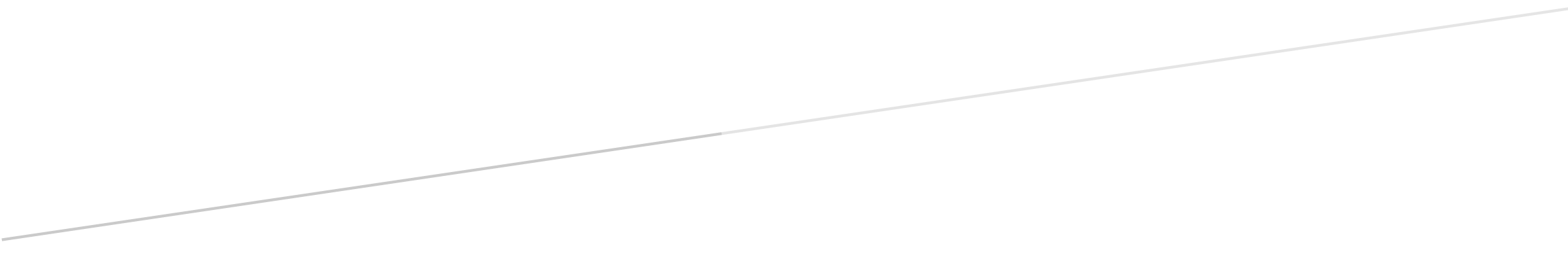 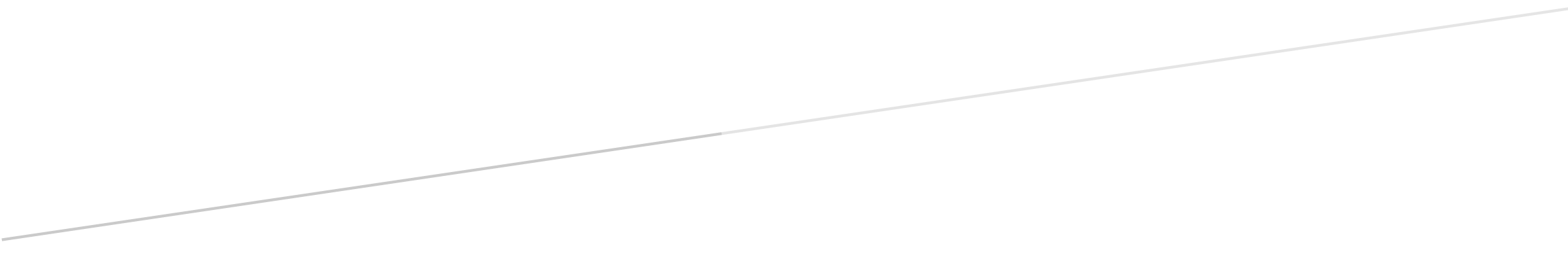 